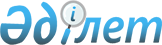 Об установлении единых ставок фиксированного налога по Жамбылскому району
					
			Утративший силу
			
			
		
					Решение Жамбылского районного маслихата Алматинской области от 09 ноября 2015 года № 53-347. Зарегистрировано Департаментом юстиции Алматинской области 02 декабря 2015 года № 3591. Утратило силу решением Жамбылского районного маслихата Алматинской области от 25 мая 2018 года № 38-185
      Сноска. Утратило силу решением Жамбылского районного маслихата Алматинской области от 25.05.2018 № 38-185 (вводится в действие по истечении десяти календарных дней после дня его первого официального опубликования).

      В соответствии с пунктом 2 статьи 422 Кодекса Республики Казахстан от 10 декабря 2008 года "О налогах и других обязательных платежах в бюджет (Налоговый кодекс)" и подпунктом 15) пункта 1 статьи 6 Закона Республики Казахстан от 23 января 2001 года "О местном государственном управлении и самоуправлении в Республики Казахстан" Жамбылский районный маслихат РЕШИЛ:

      1. Установить в пределах утвержденных базовых ставок единые ставки фиксированного налога для всех налогоплательщиков, осуществляющих деятельность на территории Жамбылского района согласно приложению к настоящему решению.

      2. Возложить на руководителя республиканского государственного учреждения "Управление государственных доходов по Жамбылскому району Департамента государственных доходов по Алматинской области Комитета государственных доходов Министерства финансов Республики Казахстан" Куралбаева Каната Сыбанбаевича (по согласованию) опубликование настоящего решения после государственной регистрации в органах юстиции в официальных и периодических печатных изданиях, а также на интернет-ресурсе, определяемом Правительством Республики Казахстан, и на интернет-ресурсе районного маслихата.

      3. Контроль за исполнением настоящего решения возложить на постоянную комиссию Жамбылского районного маслихата "По экономической реформе, бюджету, по тарифной политики, по развитию малого и среднего предпринимательства.

      4. Настоящее решение вступает в силу со дня государственной регистрации в органах юстиции и вводится в действие по истечении десяти календарных дней после дня его первого официального опубликования. Единые ставки фиксированного налога для всех налогоплательщиков, осуществяющих деятельность на территории Жамбылского района на единицу объекта налогооблажения в месяц
					© 2012. РГП на ПХВ «Институт законодательства и правовой информации Республики Казахстан» Министерства юстиции Республики Казахстан
				
      Председатель сессии маслихата

Б.Такимов

      Секретарь маслихата

С.Жұрын
Приложение к решению Жамбылского районного маслихата № 53-347 от "09" ноября 2015 года "Об установлении единых ставок фиксированного налога по Жамбылскому району"
№ п/п
Наименование объекта налогообложения
Размер единых ставок фиксированного налога (в месячных расчетных показателях)
1
2
3
1.
Игровой автомат без выигрыша, предназначенный для проведения игры с одним игроком
4
2.
Игровой автомат без выигрыша, предназначенный для проведения игры с участием более одного игрока
6
3.
Персональный компьютер, используемый для проведения игры
2
4.
Игровая дорожка
30
5.
Карт
5
6.
Бильярдный стол
9